Publicado en Ciudad de México, Abril 2018 el 04/04/2018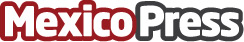 Zoho lanza última versión de Creator 5 para desarrollar aplicaciones web y móviles Mobile App Creator, Page Creator, Workflow Creator y más desarrolladores se habilitan para crear poderosas aplicaciones web y móviles para iOS y Android, sin necesidad de conocimiento en programaciónDatos de contacto:Eva Jackeline Rubio SolísConsultora de Marketing y Comunicación(55) 6389 2248Nota de prensa publicada en: https://www.mexicopress.com.mx/zoho-lanza-ultima-version-de-creator-5-para Categorías: Programación Software Dispositivos móviles Ciudad de México http://www.mexicopress.com.mx